Circolare n. 17 / 2019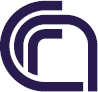 Consiglio Nazionale delle RicercheDirezione GeneraleAi	Dirigenti/Responsabili delle Unità Organiche e Strutture del CNRLoro SediOggetto: Trasmissione documento “Linee Guida - Programma biennale degli acquisti di beni e servizi di importo pari o superiore a 40.000,00 euro e relativi aggiornamenti annuali del Consiglio Nazionale delle Ricerche”.Si trasmette in allegato il documento denominato “Linee Guida” circa il programma biennale degli acquisti di beni, servizi di importo pari o superiore a 40.000,00 euro (rif. circolari n. 25/2018 e 28/2018), predisposto dal competente Ufficio Servizi Generali - DCSRSI, con il quale si forniscono istruzioni sia per l’aggiornamento e modifica dell’attuale programma (annualità 2019-2020), sia per la redazione dei successivi programmi, annualità 2020-2021, del Consiglio Nazionale delle Ricerche.I Dirigenti e i Direttori in indirizzo sono inviati a dare la massima diffusione.Per eventuali informazioni e chiarimenti è possibile contattare:IL DIRETTORE GENERALEAllegato:1) Linee Guida “Programma biennale degli acquisti di beni e servizi di importo pari o superiore a 40.000,00 e relativi aggiornamenti annuali del Consiglio Nazionale delle Ricerche”Segreteria Ufficio Servizi Generalisegreteria.usg@cnr.ittel. 064993-2439Roberto Albieroroberto.albiero@cnr.ittel. 064993-3603Matteo Ciaschimatteo.ciaschi@cnr.ittel. 064993-2112Silvia Lorasilvia.lora@cnr.ittel. 064993-2183